ПОСТАНОВЛЕНИЕ                                                           КАРАРот «20»  марта .              с. Чувашское Бурнаево                             № 9                                                       Об утверждении стоимости услуг, предоставляемых согласно гарантированному перечню услуг по погребению в Чувашско-Бурнаевском сельском поселении Алькеевского муниципального района Республики ТатарстанВ соответствии с Федеральным законом от 06 октября 2003 года N 131-ФЗ "Об общих принципах организации местного самоуправления в Российской Федерации" , Федеральным законом от 12 января 1996 года N 8-ФЗ "О погребении и похоронном деле" , постановлением Кабинета Министров Республики Татарстан от 18 мая . N 196 "О мерах по реализации Федерального закона "О погребении и похоронном деле в Республике Татарстан" Исполнительный комитет Чувашско-Бурнаевского сельского поселения Алькеевского муниципального района Республики Татарстан ПОСТАНОВЛЯЕТ:1.	Установить и ввести в действие с 1 февраля 2021 года стоимость услуг, предоставляемых согласно гарантированному перечню услуг по погребению в сумме 6424,98 руб. в Чувашско-Бурнаевском сельском поселении Алькеевского муниципального района в соответствии с Приложениям.2. Признать утратившим силу постановление Исполнительного комитета  Чувашско-Бурнаевского сельского поселения от 29.01.2021 г. № 2 «Об утверждении стоимости услуг, предоставляемых согласно гарантированному перечню услуг по погребению в Чувашско-Бурнаевском сельском поселении Алькеевского муниципального района Республики Татарстан».3. Опубликовать настоящее постановление в средствах массовой информации, разместить на официальном сайте Алькеевского муниципального района Республики Татарстан и на официальном портале правовой информации Республики Татарстан(//htth:pravo.tatarstan.ru).4. Контроль за исполнением данного постановления оставляю за собой.Руководитель Исполнительного комитетаЧувашско-Бурнаевского сельского поселенияАлькеевского муниципального района                                        И.Г.ЗариповПриложение №1к постановлению Исполнительного комитета Чувашско-Бурнаевского сельского поселения от 20 марта  2021г. № 9Стоимостьгарантированного перечня услуг по погребениюв Чувашско-Бурнаевском сельском поселениис 01.02.2021 годаПриложение №2к постановлениюИсполнительного комитетаЧувашско-Бурнаевского сельского поселения  от 20 марта 2021г. № 9Стоимостьгарантированного перечня услуг по погребениюв  Чувашско-Бурнаевском сельском поселениис 01.02.2021 годаРЕСПУБЛИКА ТАТАРСТАН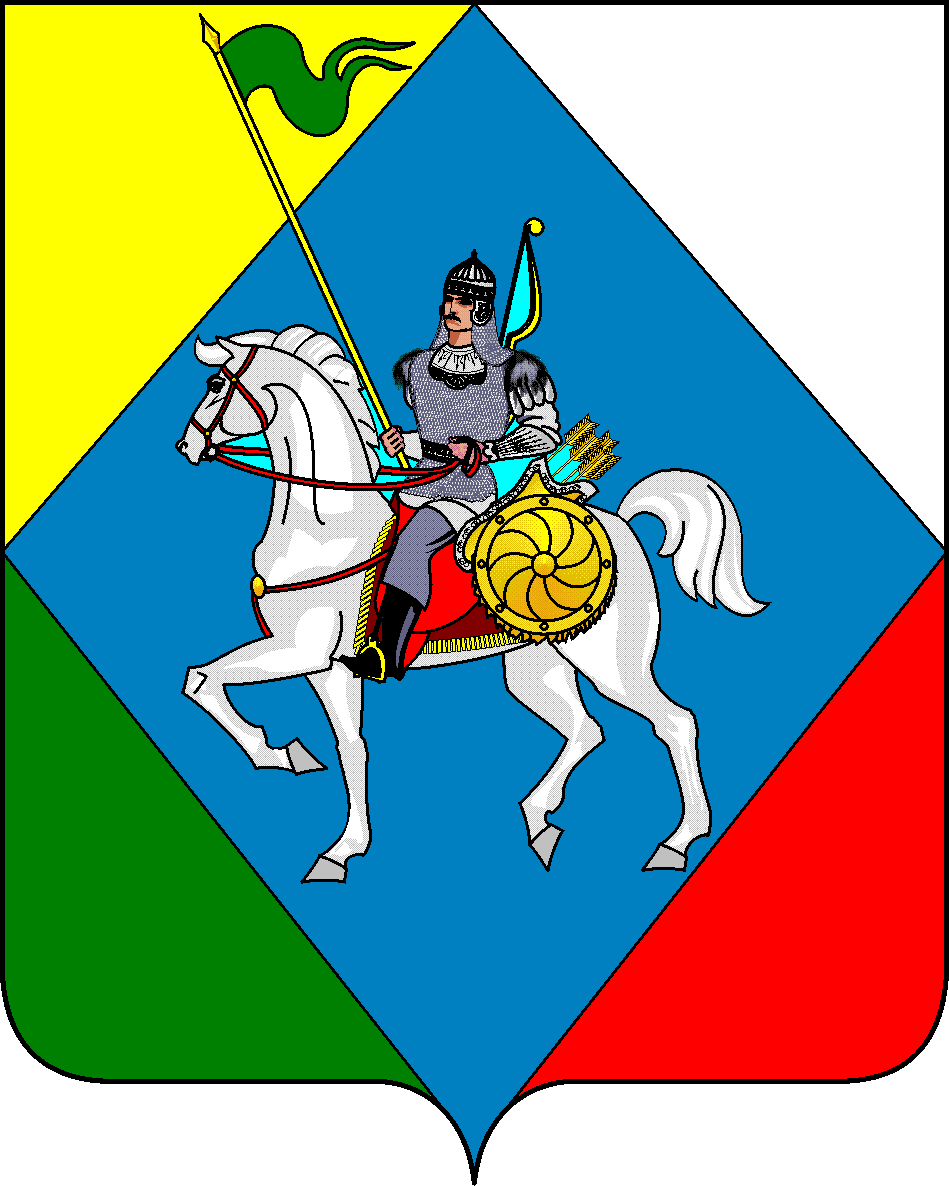        ТАТАРСТАН  РЕСПУБЛИКАСЫИСПОЛНИТЕЛЬНЫЙ КОМИТЕТ       Әлки муниципаль районыЧувашско-Бурнаевского сельского поселения  АлькеевскогоЧуаш Борнае  авыл  Жирлегемуниципального района       БАШКАРМА КОМИТЕТЫАдрес: 422879 РТ,  с. Чувашское Бурнаево, ул. Центральная, 25 аАдрес: 422879 РТ,  с. Чувашское Бурнаево, ул. Центральная, 25 аАдресы: 422879, РТ, Чуаш Борнае  авылы, Үзәк ур. 25 аАдресы: 422879, РТ, Чуаш Борнае  авылы, Үзәк ур. 25 ател: 8 (84346) 78-2-15тел: 8 (84346) 78-2-15факс: 8  (84346) 78-2-15факс: 8  (84346) 78-2-15№ п/пНаименование услугСтоимость услуг (в руб.)1.Оформление документов, необходимых для погребения−2.Предоставление и доставка гроба и других предметов, необходимых для погребения3700,803.Перевозка тела (останков) умершего на кладбище1336,394.Погребение (рытье могил и захоронение)1387,79Всего:6424,98№ п/пНаименование услугСтоимость услуг (в руб.)1.Оформление документов, необходимых для погребения−2.Облачение тела1234,233.Предоставление и доставка гроба и других предметов, необходимых для погребения2461,434.Перевозка тела (останков) умершего на кладбище1336,395.Погребение (рытье могил и захоронение)1392,93Всего:6424,98